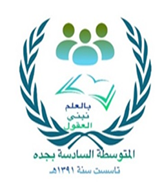 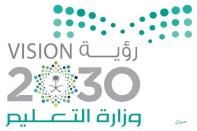 -----------------------------------------------------------رؤيتنا : ( متعلم .. معتز بدينه . . منتم لوطنه . .  منتج للمعرفة . . منافس عالميا  )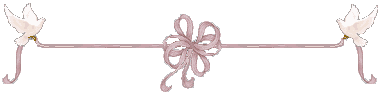    أهداف السجل :-1- تعزيز قيمة النزاهه لدى منسوبات المدرسة .           2- توثيق كل مايخص  منسوبات المدرسة من السلوكيات الإيجابية تعزيزاً لها          وحداً من السلوكيات السلبية .         3- تنمية قيمة الانضباط ونشر ثقافته في المجتمع المدرسي .         4- تحقيق الرقي والنمو في ميدان التعليم نهوضاً ومواكبة له وللمهنة .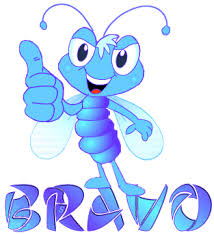 	منضبطونأعدته وكيلة الشؤون التعليمية والمدرسية :-فلوه القحطاني-----------------------------------------------------------رؤيتنا : ( متعلم .. معتز بدينه . . منتم لوطنه . .  منتج للمعرفة . . منافس عالميا  )	الفهرس : -أعدته وكيلة الشؤون التعليمية والمدرسية :-فلوه القحطاني-----------------------------------------------------------رؤيتنا : ( متعلم .. معتز بدينه . . منتم لوطنه . .  منتج للمعرفة . . منافس عالميا  )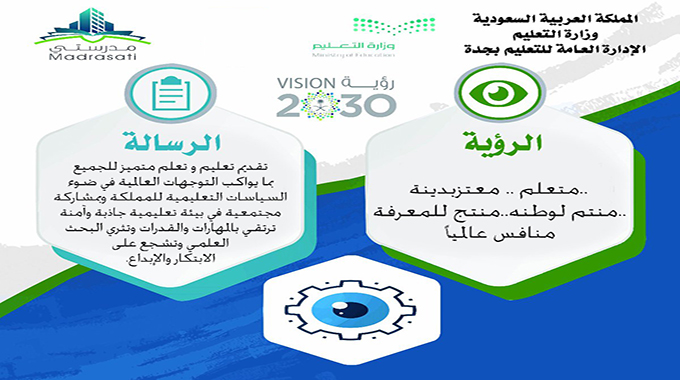 -----------------------------------------------------------رؤيتنا : ( متعلم .. معتز بدينه . . منتم لوطنه . .  منتج للمعرفة . . منافس عالميا  )      ولي كلمة :-أمرنا الله تعالى بإعمار الأرض وأعطى لكل منا دوره في الحياة ليكتمل الكونقال تعالى : " هو أنشأكم من الأرض واستعمركم فيها " سورة هود آيه 61فنحن المعمرون في الأرض بإتقان وتجويد أعمالنا إرضاء لخالقناوعبادة له سبحانه وتحقيقاً لكل أهدافنا وقد وضح الرسول صلى الله عليه وسلم أهمية       إتقان العمل وذلك في قوله   : " إن الله يحب إذا عمل أحدكم عملاً أن يتقنه "  فالإنسان إذا أدى كل عمل يُوكل إليه بإتقان وإخلاص لكان في ذلك أداء للأمانةالملقاه على عاتقه دون أن ينتظر شكر أو ثناء من مسؤول ويحتسب إتقانهلعمله الثواب والأجر من الله تعالى فالإتقان ظاهرة حضارية تقوم عليها الحضاراتويكسبنا الإتقان الخبرات وإنهاء العمل بنجاح فمسيرة الإنسان في الدنياتتطلب منه العمل والاجتهاد وصولاً للأهداف التي يرجوهالذا ينبغي أن نكون . . . كلنا منضبطون . . .	بالتوفيق للجميع . . .	                 أعدته وكيلة الشؤون التعليمية والمدرسية :-	                                                         فلوه القحطاني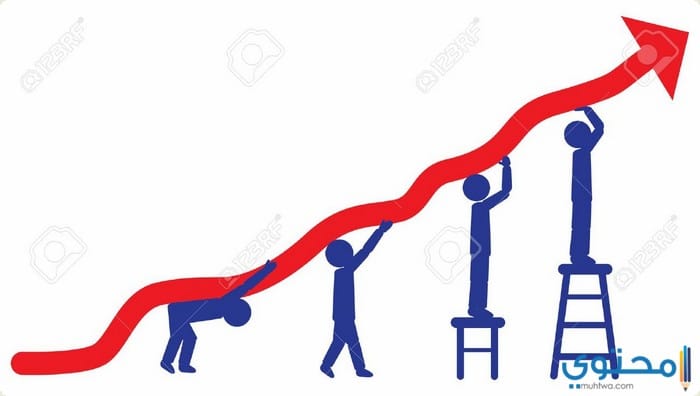 -----------------------------------------------------------رؤيتنا : ( متعلم .. معتز بدينه . . منتم لوطنه . .  منتج للمعرفة . . منافس عالميا  )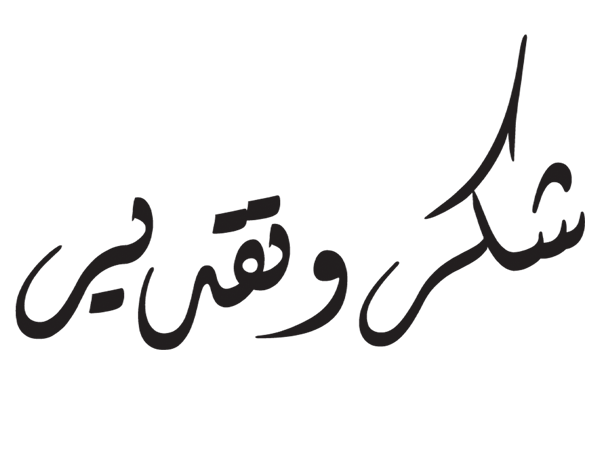 	التميز لغةٌ يفهمها المبدعون . . . . ولوحةٌ تُرسم بأنامل المتألقين            . . . . وتُلون بفرش المخلصين في الأداء . . . .                       أختنا الغالية : - نبارك لك حصولك على تاج الانضباط المدرسيخلال شهر :               للعام 1439هـ - 1440هـ لحرصك الحضور مبكراً فوصولك إلى هذا التميز ليس غريباَ ولكن الغريب في أن التميزلم يجد مسمى آخر يصفك به فأنت حقا أهلٌ له وفقك الله وعلى خطى الانضباط استمري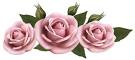     وكيلة الشؤون التعليمية والمدرسية :-                                    قائدة المدرسة : -               فلوه القحطاني                                                               تغريد سهلي -----------------------------------------------------------رؤيتنا : ( متعلم .. معتز بدينه . . منتم لوطنه . .  منتج للمعرفة . . منافس عالميا  )يا بحور الشعر فيضي وأبحري                      وأبدعي في وصف حسن الفاضلات
وأكتبي شكر وزيدي وأنثري                         بعض الزهور على طريق الأمنيات
انتظمت لألى الوفاء في عقد العطاء وتسامت أحرف الثناء على صفحات اللقاء لتسطر بمداد الفخر وأوفر تحية وتقدير
لأختنا الحبيبة : على جهودك المميزة في حضور طابور الصباح ومشاركتك الفعاله في الاصطفاف الصباحي   فسلمتِ على ما بذلتيه وعلى ما أعطيتِ من جوهر 
ونسأل المولى سبحانه أن يجعلك كسحاب أينما وقع نفع وأينما أمطر أزهر 
مع تمنياتنا لك بالتوفيق والسداد , ولك منا جزيل الشكر والتقدير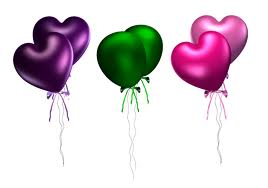       وكيلة الشؤون التعليمية والمدرسية :-                                    قائدة المدرسة : -              فلوه القحطاني                                                                 تغريد سهلي -----------------------------------------------------------رؤيتنا : ( متعلم .. معتز بدينه . . منتم لوطنه . .  منتج للمعرفة . . منافس عالميا  )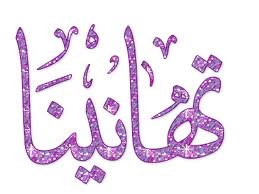 	إن قلت شكراً فشكري لن يوفيكم                                    حقاً سعيتم فكان السعي مشكوراًبإكليل من الزهر والشكر والثناء عرفاناً وتقديراً            للأخت المتميزة /       لإخلاصك وحرصك على بناتنا الطالبات وانضباطك المعهود                في حضورك الحصص منذ بدايتها حتى نهايتها                    خلال شهر /    مما كان له الأثر الطيب في اكتساب مدرستنا ميزة الانضباط فمنك نتعلم داعين الله لك بالتوفيق والسداد . . .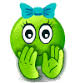  وكيلة الشؤون التعليمية والمدرسية :-                                    قائدة المدرسة : -             فلوه القحطاني                                                               تغريد سهلي -----------------------------------------------------------رؤيتنا : ( متعلم .. معتز بدينه . . منتم لوطنه . .  منتج للمعرفة . . منافس عالميا  )                            للأخت الغالية : أصدق المشاعر وبأشدّ الكلمات الطيبة النابعة من قلب وفيّ أقدم شكري وامتناني لمن كانت عوناَ دائماَ لنا   ووقفت معنا وحفزتنا على  المثابرة والاستمرار وإخلاص العمل في انضباطك في دخول حصص الإنتظار وتفعيل البرامج المفيدة لبناتنا الطالبات خلالها فلك أقدم لك أجمل عبارات الشكر والامتنان من قلب فاض بالاحترام والتقدير لك. . . بارك الله لك وأسعدك أينما حطت بك الرحال . . .   وكيلة الشؤون التعليمية والمدرسية :-                                    قائدة المدرسة : -             فلوه القحطاني                                                               تغريد سهلي 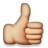 -----------------------------------------------------------رؤيتنا : ( متعلم .. معتز بدينه . . منتم لوطنه . .  منتج للمعرفة . . منافس عالميا  )حصر أسماء منسوبات المدرسة كثيرات الغياب خلال شهر محرم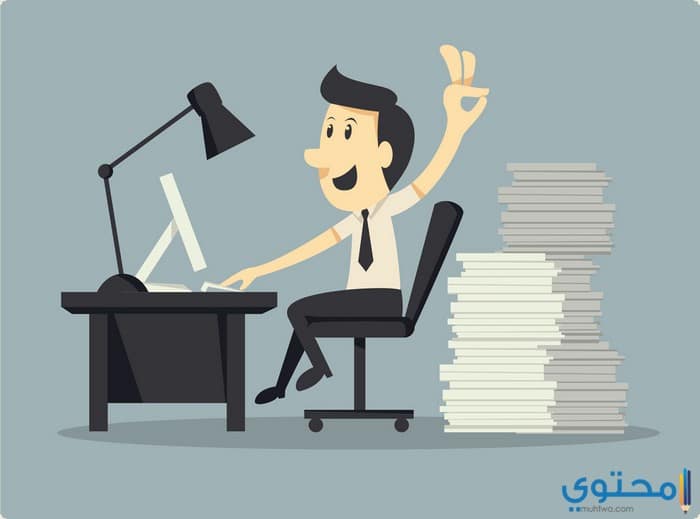 أعدته وكيلة الشؤون التعليمية والمدرسية :-فلوه القحطاني		نموذج رقم ( 19 )			الرقم : ..................                                                                                                                                               التاريخ :    /   / 1440هـ                                                                                                                                                جهة العمل : ..............-----------------------------------------------------------رؤيتنا : ( متعلم .. معتز بدينه . . منتم لوطنه . .  منتج للمعرفة . . منافس عالميا  )اسم النموذج :- قرار حسم مجموع ساعات تأخر وخروج مبكر		رمز النموذج : ( و . م . ع . ن  -  02  -  03 )          أن قائدة المدرسة : - ................................................................	بناءً على صلاحياته ، وبناءً على المادة ( 21 ) من نظام الخدمة المدينة ، وبناءً على موافقة معالي الوزير على إعطاء بعض الصلاحيات 	لمدارس بالقرار رقم  1139/1  وتاريخ 17/3/1421هـ  ، ولبلوغ ساعات التأخر عن الدوام والخروج المبكر من الدوام  (                  ) 	وحيث إن عذره غير مقبول  ،  وبمقتضى النظام  .يُقرر ما يلي :	]1[ حسم مدة الغياب الموضحة بعاليه وعددها (             ) يوماً من راتبه  .	]2[ على إدارة شؤون الموظفين ] تنفيذ الأنظمة [ تنفيذ إجراء الحسم واستبعادها من خدماته وأصل القرار لملفه بالإدارة                      مع الأساس لملفه (          )	                                                                                                        والله الموفق ،،،الختم 							قائدة المدرسة :-			                                  الاسم : 		                                                  التوقيع :							  	                               التاريخ :             /      /14هـ	صورة /   للموظفين لمتابعة تنفيذ الحسم } تنفيذ الأنظمة {  .	صورة /   لمكتب التربية والتعليم .                صورة /   لمشرف المنسق .	صورة /   لملفه بالمدرسة .-----------------------------------------------------------رؤيتنا : ( متعلم .. معتز بدينه . . منتم لوطنه . .  منتج للمعرفة . . منافس عالميا  )الخطة العلاجية للحد من غياب الموظفات      1- عقد اجتماع توضيحي لبيان جميع مايخص الدوام في بداية العام الدراسي .      2- تعزيز منسوبات المدرسة الأكثر انضباط :-مثل الموظفة المثالية لشهر .................. .وتكريم في الإذاعة ولوحة المدرسة .      2- عقد اجتماع مع الكثيرات الغياب وإعداد محضر بذلك مع الأخذ بالتوقيع عليه  .      3- عمل نشرات والتذكير بضرورة الانضباط المدرسي .       4- ورش عمل عن الانضباط المدرسي .       5- عمل تنبيهات عند الغياب أو التأخير .	6- اطلاع مشرفة المادة بغياب الموظفة عند تجاوز الغياب حده وبيان نوعه            وتوقيعها بالعلم .	أعدته وكيلة الشؤون التعليمية والمدرسية :-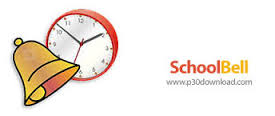 فلوه القحطاني                                                                                                    نموذج رقم ( 20  )                                                                                                                                    الرقم : .........................                                                                                                                                 التاريخ :    /     / 1440هـ                              رؤيتنا : ( متعلم .. معتز بدينه . . منتم لوطنه . .  منتج للمعرفة . . منافس عالميا  )               جهة العمل : ....................                                        مساءلة غياب                رمز النموذج : ( و . م . ع . ن  -  01  - 04 )   1)- طلب الإفادة :   المكرمـة  / 	........................................					وفقها اللهمن خلال متابعة سجل الدوام تبين  غيابك خلال الفترة الموضحة بعالية ، آمل الإفادة عن أسباب ذلك وعليكم تقديم مايؤيد عذركم خلال أسبوع من تاريخه ، علماً بأنه في حالة عدم الالتزام  سيتم اتخاذ اللازم حسب التعليمات  .  اسم الرئيس المباشر :- .................................... التوقيع : .........................      التاريخ :   /    /     14هـ____________________________________________________________________________	2)- الإفادة :المكرمة قائدة المدرسة :-..................................				وفقها الله السلام عليكم ورحمة الله وبركاتهأفيدكم أن ( غيابي) كان للأسباب التالية / ........................................................................................................................................................................................................ وسأقوم بتقديم مايثبت ذلك خلال أسبوع من تاريخه .      الاسم : .................................................... 	  التوقيع : ..............      التاريخ :   /    /     14هـ_______________________________________________________________________________      3 ) - قائدة المدرسة :         (    ) تحتسب لها إجازة مرضية بعد التأكد من نظامية التقرير .         (    ) يحتسب غيابها من رصيدها للإجازات الاضطرارية لقبول عذرها إذا كان رصيدها بسمح وإلا يحسم عليها .          (    ) يعتمد الحسم لعدم قبول عذرها .        اسم الرئيس المباشر : .......................... 	  التوقيع : ..............                التاريخ :    /     /      14هـ___________________________________________________________________  ملاحظات هامة :       √    تستكمل الاستمارة من المدير المباشر وإصدار القرار بموجبها .       √    إذا سبق عطلة نهاية الأسبوع غياب وألحقها غياب تحتسب مدة الغياب كاملة  .       √     يجب أن توضح المتغيبة أسباب غيابها فور تسليمها الاستمارة وتعيدها لمديرتها المباشرة .       √    تُعطى المتغيبة مدة أسبوع لتقديم مايؤيد عذرها فإذا انقضت المدة الزمنية تستكمل الاستمارة ويتم الحسم .                                                                                                   نموذج  رقم ( 24 )		           الرقم  : ...........................	                            التاريخ :     /       / 1440هـ	                                   جهة العمل : م / 6-----------------------------------------------------------رؤيتنا : ( متعلم .. معتز بدينه . . منتم لوطنه . .  منتج للمعرفة . . منافس عالميا  )طلب إجازة اضطرارية الاسم : ..................................................... رقم السجل المدني : ........................................... الوظيفة : .....................  المكرمة قائدة المدرسة /                                       المحترمة   السلام عليكم ورحمة الله وبركاته . . .  آمل السماح لي بإجازة اضطرارية لمدة (  ........................ ) اعتباراً من يوم : ..................... الموافق :    /     / 1440هـ    وفقاً للمادة ( 10 ) من اللائحة التنفيذية لنظام الخدمة المدنية وذلك بسبب : ...............................................................................................................................................................  اسم الموظفة : .........................................................   التوقيع : .............................   التاريخ :     /   / 1440هـ     رأي قائدة المدرسة :            نوافق على منح الموظفة الإجازة الاضطرارية .  لا نوافق للأسباب التالية : ..................................................................................................................................................................................................................................................................................................................................       الأيام السابقة التي استنفذتها الموظفة   	       يُعتمد قائدة المدرسة :                 للعام المالي الحالي 	   الاسم :                  (                 )        	 التوقيع : 	 التاريخ :      /     / 1440هـ   النموذج رقم ( 24 ) خاص بالصلاحية رقم ( 11 ) ------------------------------------------------------رؤيتنا : ( متعلم .. معتز بدينه . . منتم لوطنه . .  منتج للمعرفة . . منافس عالميا  )المناوبة والإشراف اليومي	أعدته وكيلة الشؤون التعليمية والمدرسية :-فلوه القحطاني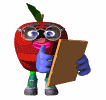                                                                                                         نموذج رقم ( 69  )                                                                                                                                     الرقم : .......................                                                                                                                                   التاريخ :    /     / 1440هـ                                                                                                                                   جهة العمل : ...................------------------------------------------------------رؤيتنا : ( متعلم .. معتز بدينه . . منتم لوطنه . .  منتج للمعرفة . . منافس عالميا  )حصر عدد أيام غياب الموظفات للفصل الدراسي / ........................ لعام / 1439هـ - 1440هـمن تاريخ :     /    / 1439هـ  إلى  تاريخ :   /      /  1440هـملاحظة:* المقصود بأخرى الغياب بـ ( إجازة لأداء الاختبار، إجازة العاملات من المراكز الصيفية والموهوبات ، إجازة يوم الغسيل بالفشل الكلوي ).* يقصد بالهيئة التعليمية : من هن على وظائف تعليمية ( مديرة – وكيلة – معلمات )* يقصد بالهيئة الإدارية: من هن على وظائف إدارية.	* الحرص الشديد على تعبئة خانة المجموع وعدم تركها فارغة لجميع أيام الغياب .أعدته وكيلة الشؤون التعليمية والمدرسية:                               الختم                         يعتمد قائدة المدرسة :-الاسم : ..............................                                                                    الاسم : ................................التوقيع : ..............................                                                                  التوقيع : ..............................التاريخ :     /     / 1440هـ                                                                        التاريخ :     /     /    1440هـ	------------------------------------------------------رؤيتنا : ( متعلم .. معتز بدينه . . منتم لوطنه . .  منتج للمعرفة . . منافس عالميا  )مشاركة منسوبات المدرسة في الأنشطةأعدته وكيلة الشؤون التعليمية والمدرسية :-فلوه القحطاني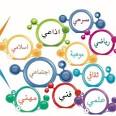                                                                                                                         نموذج رقم (  18  )		                                                        الرقم : ...................                                                                                                                                  التاريخ :  /    / 1440هـ                                                                                                جهة العمل : ------------------------------------------------------رؤيتنا : ( متعلم .. معتز بدينه . . منتم لوطنه . .  منتج للمعرفة . . منافس عالميا  )اسم النموذج : تنبيه عن تأخر 	( 1 )	رمز النموذج : ( و . م . ع . ن  -  02  -  02 )     المكرمة المعلمة  / .........................................................................		وفقها  اللهالسلام وعليكم ورحمة الله وبركاته				وبعــــــد :إنه في يوم ................                   الموافق :    /       /   14هـ اتضح ما يلي : تأخركم من بداية الدوام الذي بلغ (        ) دقيقة عليه نأمل توضيح أسباب ذلك مع إرفاق ما يؤيد عذركم ،،، ولكم تحياتي .أعدته :-                                         التوقيع : ............................     التاريخ :    /         /      14هـالمكرمة /  قائدة المدرسة :-  ........................................................    وفقها الله		السلام وعليكم ورحمة الله وبركاتهأفيدكم أن أسباب ذلك ما يلي : ....................................................................................... ....................................................................................... ............................................................................................................................................................................................................................ ...........................................................................................................................................................................................................................الاسم :- ..........................................   التوقيع :- .........................      التاريخ :-       /         /      14هـ	رأي قائدة المدرسة عذرها مقبول .عذرها غير مقبول ويحسم عليه	قائدة المدرسة :- ..........................................   التوقيع :- .........................      التاريخ :-       /         /      14هـ	      ملاحظة : ترفق بطاقة المساءلة مع أصل القرار في حالة عدم قبول العذر لحفظها بملفه الإدارة ، أصل لملفه بالمدرسة .	------------------------------------------------------رؤيتنا : ( متعلم .. معتز بدينه . . منتم لوطنه . .  منتج للمعرفة . . منافس عالميا  )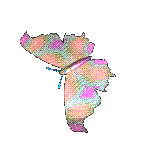 تقبل التوجيهات والتوصيات	أعدته وكيلة الشؤون التعليمية والمدرسية :-فلوه القحطاني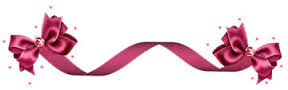 ------------------------------------------------------رؤيتنا : ( متعلم .. معتز بدينه . . منتم لوطنه . .  منتج للمعرفة . . منافس عالميا  )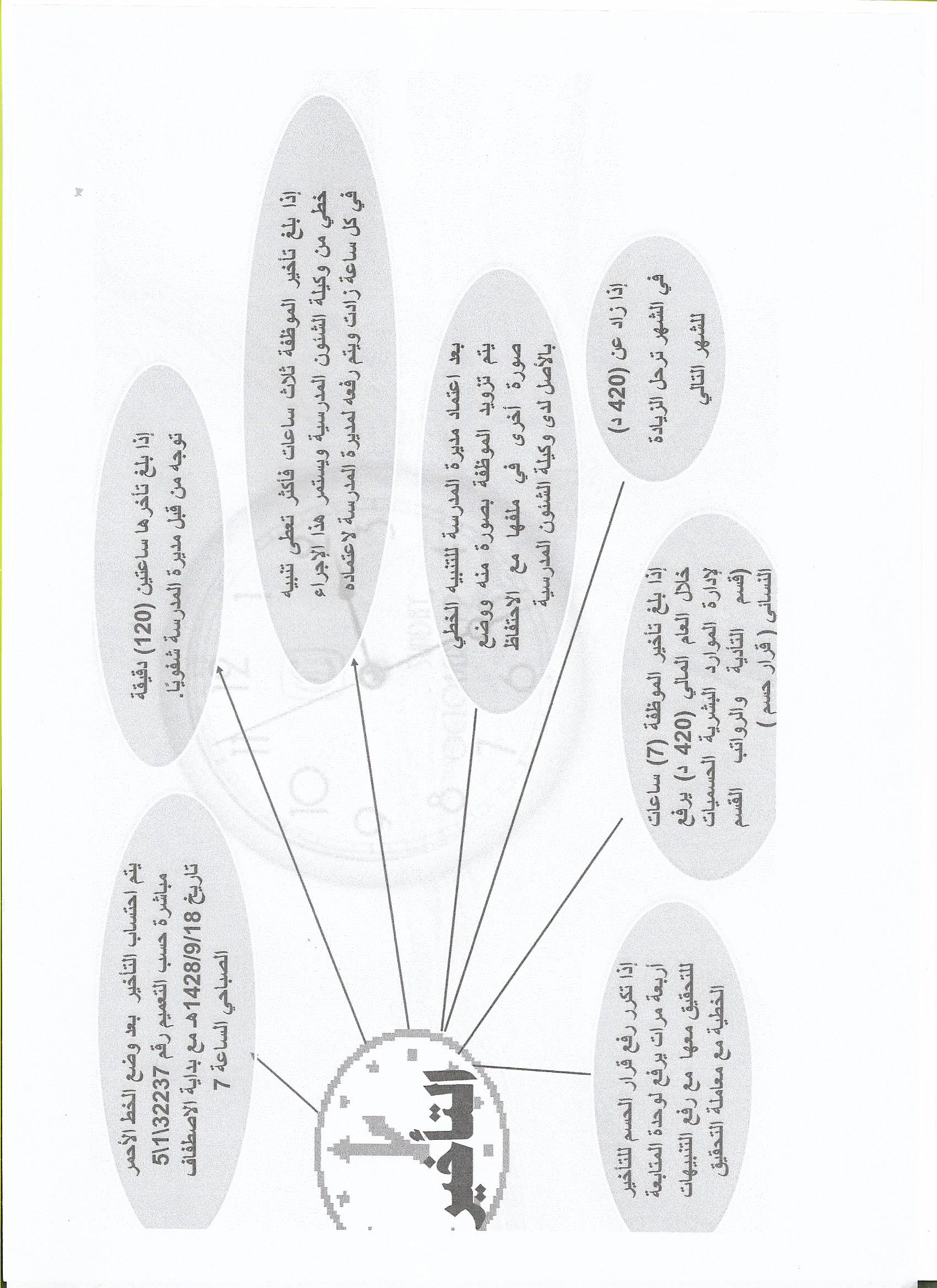 	------------------------------------------------------رؤيتنا : ( متعلم .. معتز بدينه . . منتم لوطنه . .  منتج للمعرفة . . منافس عالميا  )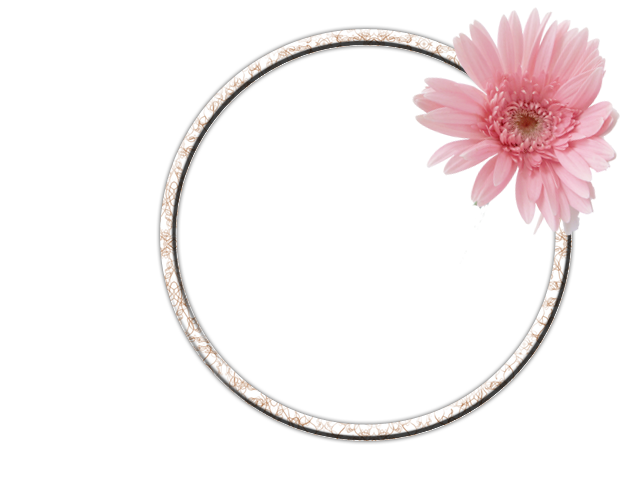 سجل الانضباط المدرسيالفهرس أهداف السجل الرؤية والرسالة 	ولي كلمةخطابات شكر وتقديرعلى السلوكيات الإيجابيةأسماءمنسوبات المدرسة الكثيرات الغياببيانات من نظام نورحصر الغياب الشهريحسم دقائق التأخيرالخطة العلاجية مساءلة غيابطلب إجازة اضطراريةنسبة التحسن رسوم بيانية      المناوبة والإشراف اليومي     ( تم / لم يتم )الغياب بعذر وبدون عذرالمشاركة في الأنشطةتقبل التوجيهات والتوصياتتنبيهاتتمحتويات السجل1أهداف السجل 2الرؤية والرسالة3ولي كلمة4خطاب شكر وتقدير على السلوكيات الإيجابية 5أسماء منسوبات المدرسة كثيرات الغياب6بيانات من نظام نور حصر الغياب الشهري 7نموذج رقم ( 19 ) حسم دقائق التأخير لمنسوبات المدرسة8الخطة العلاجية 9نموذج رقم (  20  ) مساءلة غياب 10طلب إجازة اضطرارية 11نسبة التحسن رسوم بيانية12المناوبة والاشراف اليومي ( تم / لم يتم )13بيان أسماء منسوبات المدرسة والغياب شهريا ً ( بعذر / بدون عذر )14المشاركة في الأنشطة 15تقبل التوجيهات والتوصيات 16تنبيهاتتأسماء منسوبات المدرسة كثيرات الغياب نوع الغياب12345المدرسةالسجل المدنيالاسمالتخصصالتخصصالمستوى   / المرتبةالمستوى   / المرتبةالمستوى   / المرتبةالمستوى   / المرتبةرقم الوظيفةرقم الوظيفةرقم الوظيفةرقم الوظيفةالعمل الحاليالعمل الحاليالعمل الحاليرقم السجل المدنيالاسمرقم الحاسب الآليالوظيفةالمستوى  المرتبةرقم الوظيفةالعمل الحاليعدد أيام الغيابعدد أيام الغيابأيام الغياب بالتحديد من :        /         /     14هـ                       إلى       /        /      14هـأيام الغياب بالتحديد من :        /         /     14هـ                       إلى       /        /      14هـأيام الغياب بالتحديد من :        /         /     14هـ                       إلى       /        /      14هـأيام الغياب بالتحديد من :        /         /     14هـ                       إلى       /        /      14هـأيام الغياب بالتحديد من :        /         /     14هـ                       إلى       /        /      14هـأيام الغياب بالتحديد من :        /         /     14هـ                       إلى       /        /      14هـأيام الغياب بالتحديد من :        /         /     14هـ                       إلى       /        /      14هـأيام الغياب بالتحديد من :        /         /     14هـ                       إلى       /        /      14هـتأسماء المناوباتاليومالتاريختنفيذ المناوبةتنفيذ المناوبةالتوقيعالملاحظاتتأسماء المناوباتاليومالتاريختم لم يتمالتوقيعالملاحظات12345678الشهرالموظفات غياب بعذرغياب بعذرغياب بعذرغياب بعذرغياب بعذرغياب بعذرغياب بعذررعاية مولودبدون عذرملاحظاتالشهرالموظفات مرضياضطراريأمومةمرافقاستثنائيعدة وفاةأخرىرعاية مولودبدون عذرملاحظاتتعليمياداريتعليمياداريتعليمياداريتعليمياداريتعليمياداريتعليمياداريالمجموعتأسماء منسوبات المدرسة الوظيفةالتاريخ واليومالنشاط أو البرنامجطريقة التفعيل12345678المدرسةالسجل المدنيالاسمالتخصصالتخصصالمستوى   / المرتبةالمستوى   / المرتبةالمستوى   / المرتبةالمستوى   / المرتبةرقم الوظيفةرقم الوظيفةرقم الوظيفةرقم الوظيفةالعمل الحاليالعمل الحاليالعمل الحاليتأسم الموظفةالوظيفةتقبل التوجيهاتتقبل التوجيهاتالتوصياتتأسم الموظفةالوظيفةنعم لاالتوصيات12345678